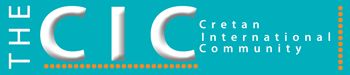 CRETAN INTERNATIONAL COMMUNITYBOARD MEETING Taverna Klimataria, Misiria, Monday 4 August 2014 @ 19.15Present:Peter Winterink		(PW)		PresidentIngo Dietrich		(ID)		Vice President		(item 5 on)Ralph Krueger		(RK)		TreasurerStuart Walsh		(SW)		SecretaryMINUTES OF THE MEETINGWvB tendered his apologies at the last meeting which had been accepted. ID had sent a message stating he would be late due to work commitments. The meeting was confirmed as being quorate; Article 11 refers, and began without him.Minutes of the last meeting had been circulated to all Board members shortly afterwards and published on line. No comments have been received from members. They were approved and signed.There were no matters arising.PW had nothing to report, any matters covered elsewhere in the agenda.This item was deferred awaiting the arrival of ID.RK had circulated all Board members a financial report before the meeting. This was unanimously accepted and approved for auditing purposes. Appendix 1 refers.ID joined the meeting and any items in 5 off the agenda would be covered elsewhere during the meeting.In the absence of WvB SW confirmed the membership comprised 41 single, 30 joint and 2 honary making a total of 103. Spread sheet to be updated with WvB on his return.ID confirmed the new site is close to launch but due to work commitments he was running a little behind schedule. The new format has been seen by all Board members who thanked ID for his work and especially liked a much simplified and easy to use format.The following was discussed:Rethymon group meal will be on the evening of Sunday 24 September at Bar Eleven in Stavromanos, PW to arrange and details published in the usual manner. PW suggested we organise a bike riding excursion. They can be hired from Georgioupoli and a route to Lake Kournas would be a fairly easy ride and provide a suitable place for a lunch break before returning. When the weather is cooler in late September was considered to be a good time. Also the proposed location would hopefully attract members from that direction. The Board discussed raising money for charity at events and thought a collection box was a good idea. SW to try and obtain one free of charge from a friendly pottery in Margurites. There was no other business for discussion.Next meeting will be on Monday 1 September at 19.15, venue to be confirmed.PW thanked members for their input and declared the meeting closed at 20.05.Stuart WalshSecretaryMail:		secretary@thecic.eu			tel:		6978048307Tuesday, 05 August 2014Appendix 1.31/07/20142,683.89238.002,445.89DateSubjectCreditDebitBalance26/01/2014Receipt1,903.8905/02/2014Membership fees0.000.0011/02/2014Foto/Present18.0013/02/2014Frame/Present25.0020/02/2014Membership fees04/03/2014Membership fees380.0004/03/2014Medical help (Char.)25.0004/03/2014Present35.0004/03/2014Brusten (Advertise)30.0027/03/2014Membership fees30.0007/04/2014Membership fees205.0016/05/2014Wreath35.0009/06/2014Membership fees135.0007/07/2014Membership fees30.0007/07/2014Printing (Flyers)70.00